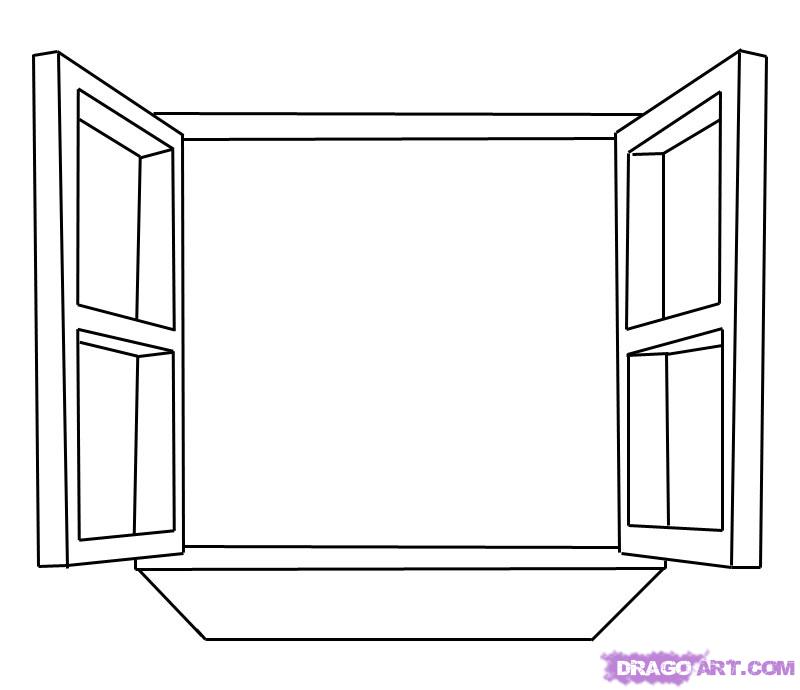 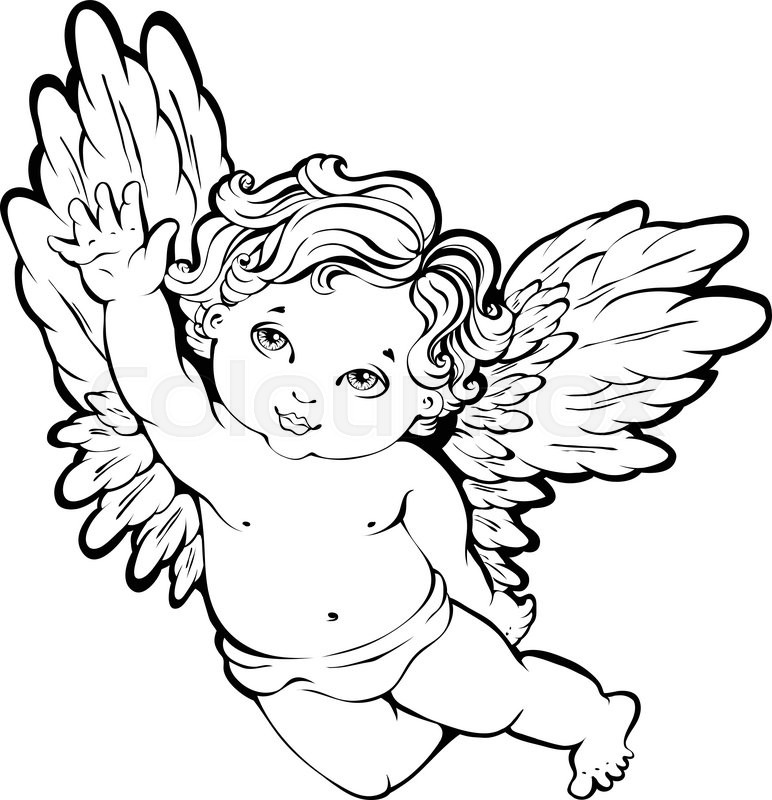 Как защитить ребенка от падения из окна?- Не оставляйте маленьких детей одних в комнате с открытым окном, даже на непродолжительное время.- Если закрывать окно полностью не хотите, то поставьте раму в режим "фронтальное проветривание", так как из этого режима маленький ребенок самостоятельно вряд ли сможет открыть окно.- Не надо надеяться на режим "микропроветривание" на металлопластиковых окнах - его очень легко может открыть ребенок, даже случайно, просто дернув за ручку. - Отодвиньте от окон все виды мебели, чтобы ребенок не мог залезть на подоконник. - Никогда не рассчитывайте на москитные сетки! Они не предназначены для защиты от падений, напротив - москитная сетка способствует трагедии, ибо ребенок чувствует себя за ней в безопасности и опирается как на окно. - Ставьте на окна специальные фиксаторы, которые не позволяют ребенку открыть окно более чем на несколько сантиметров. - Защитите окна, вставив оконные решетки. Решетки защитят детей от падения из открытых окон. - Не привлекайте внимание ребенка к манипуляциям с окнами, лучше производите их так, чтоб ребенок их не видел! Дети очень хорошо запоминают, и могут потом, когда вас не будет рядом, повторить действия взрослого по открыванию окна, которые были ими ранее увидены. - Воспитывайте ребенка правильно: сами не ставьте маленького ребенка на подоконник, не поощряйте самостоятельного лазания, объясняйте ребенку опасность открытого окна, сами не подавайте дурного примера детям.  - Не забывайте об этих правилах, находясь в гостях. Защитите своих детей!            Как подтверждает медицинская статистика последних лет, через клинические больницы, которые специализируются на детском травматизме, ежегодно проходят десятки детей, выпавших из окон. В большинстве случаев дети получают тяжелую сочетанную травму, которая сопровождается черепно-мозговыми травмами, повреждением центральной нервной системы, конечностей, костей, внутренних органов(разрывом печени и селезенки), что требует длительного лечения и восстановления, которое может исчисляться неделями, а то и месяцами. Иногда ребенок так и не может полностью восстановить здоровье и остается инвалидом на всю жизнь. Нередки случаи, когда ребенок умирает на месте или по дороге в больницу. Комиссия по делам несовершеннолетних и защите их прав неоднократно обращала внимание на гибель детей в результате падения из окон по недосмотру родителей. Вместе с тем проблема остается актуальной и на сегодняшний день. В Волгоградской области продолжают регистрировать несчастные случаи падения из окон малолетних детей. За истекший период 2018 года отмечено 5 случаев выпадения детей из окна по недосмотру родителей. Причину трагедии, произошедшей 24 мая в Михайловке, безусловно, нужно искать в беспечности взрослых, оставивших маленького ребенка у открытого окна на 4 этаже. Несколько минут родительского невнимания хватило, чтобы малыш взобрался на подоконник, облокотился на москитную сетку и полетел вниз с четвертого этажа. Тяжелейшая травма. Реанимация, сложная операция и длительный период восстановления… Родительские слезы и горькое чувство вины на всю жизнь.     Для падения ребенка из окна хватает незначительного промежутка времени, на которое отвлеклись взрослые. В этой связи комиссия по делам несовершеннолетних и защите их прав еще раз обращает внимание родителей и законных представителей на ответственность за безопасность и жизнь детей!   Уважаемые родители, дедушки и бабушки! Не оставляйте малолетних детей без присмотра! Соблюдайте эти правила! - Не оставляйте окна открытыми, поскольку достаточно отвлечься на секунду, которая может стать последним мгновением в жизни ребенка или искалечить ее навсегда.- Не используйте москитные сетки без соответствующей защиты окна. Ребенок видит некое препятствие впереди, уверенно опирается на него, и в результате может выпасть вместе с сеткой, которая не рассчитана на вес даже годовалого ребенка.-Не оставляйте ребенка без присмотра, особенно играющего возле окон и стеклянных дверей.- Не оставляйте мебель поблизости окон, чтобы ребенок не взобрался на подоконник.- Не следует позволять детям прыгать на кровати или другой мебели, расположенной вблизи окон.- Средства солнцезащиты, такие как жалюзи и рулонные шторы, должны быть без свисающих шнуров и цепочек. Ребенок может с их помощью взобраться на окно или запутаться в них и спровоцировать удушье. - Фурнитура окон и сами рамы должны быть исправны, чтобы предупредить их самопроизвольное или слишком легкое открывание ребенком. - Если оставляете ребенка одного даже на непродолжительное время в помещении, а закрывать окно полностью не хотите, то в случае со стандартными деревянными рамами, закройте окно на шпингалеты и снизу и сверху (не пренебрегайте верхним шпингалетом, так как нижний довольно легко открыть) и откройте форточку. В случае с металлопластиковым окном: поставьте раму в режим «фронтальное проветривание», так как из этого режима маленький ребенок самостоятельно вряд ли сможет открыть окно.   - Нельзя надеяться на режим "микропроветривание" на металлопластиковых окнах - его очень легко может открыть ребенок, даже случайно дернув за ручку. - НЕ ПРЕНЕБРЕГАЙТЕ средствами детской защиты на окнах: металлопластиковые окна в доме, где есть ребенок, просто ОБЯЗАНЫ быть оборудованы специальными устройствами, блокирующими открывание окна.  - Воспитывайте ребенка правильно: сами не ставьте маленького ребенка на подоконник, не поощряйте самостоятельного лазания туда, строго предупреждайте даже попытки таких «игр».  Объясняйте ребенку опасность открытого окна из-за возможного падения. - Не забывайте об этих простых правилах, находясь в гостях. Сделайте ваше окно безопасным!Не допустите нелепой гибели вашего ребенка!Жизнь наших детей бесценна...                 Комиссия по делам несовершеннолетних и защите их прав                             Котовского  муниципального района     